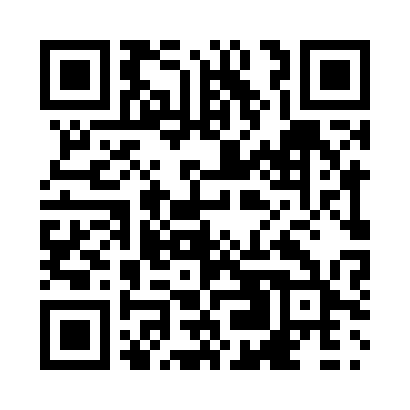 Prayer times for Bow Island, Alberta, CanadaWed 1 May 2024 - Fri 31 May 2024High Latitude Method: Angle Based RulePrayer Calculation Method: Islamic Society of North AmericaAsar Calculation Method: HanafiPrayer times provided by https://www.salahtimes.comDateDayFajrSunriseDhuhrAsrMaghribIsha1Wed4:116:011:236:288:4510:352Thu4:095:591:226:298:4610:383Fri4:065:581:226:308:4810:404Sat4:035:561:226:318:4910:425Sun4:015:541:226:328:5110:456Mon3:585:531:226:338:5210:477Tue3:565:511:226:348:5410:508Wed3:535:491:226:358:5510:529Thu3:515:481:226:368:5710:5510Fri3:485:461:226:368:5810:5711Sat3:465:451:226:379:0011:0012Sun3:435:431:226:389:0111:0213Mon3:415:421:226:399:0311:0414Tue3:385:401:226:409:0411:0715Wed3:365:391:226:419:0511:0916Thu3:335:381:226:419:0711:1217Fri3:315:361:226:429:0811:1418Sat3:295:351:226:439:0911:1619Sun3:285:341:226:449:1111:1720Mon3:285:331:226:459:1211:1721Tue3:275:321:226:459:1311:1822Wed3:275:301:226:469:1511:1923Thu3:265:291:226:479:1611:1924Fri3:265:281:226:489:1711:2025Sat3:255:271:236:489:1811:2126Sun3:255:261:236:499:2011:2127Mon3:245:251:236:509:2111:2228Tue3:245:251:236:509:2211:2229Wed3:245:241:236:519:2311:2330Thu3:235:231:236:529:2411:2431Fri3:235:221:236:529:2511:24